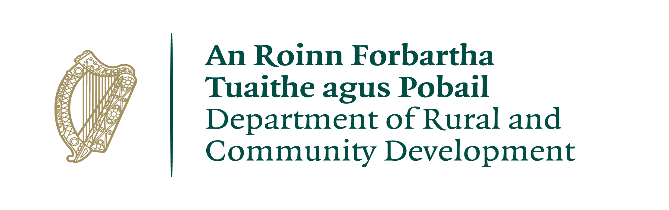 CLÁR Funding 2019Project Overview for Measure 3(c) Sensory  Gardens Local Authority Information Local School/Community Information Project Information I confirm that the particulars of this application are correct and that The project is based in a CLÁR areaMatch funding is available and ringfenced for the projectAll necessary permissions are in placeEvidence of ownership/lease is available (if applicable)The facility is/will be open to the public without appointment, The project conforms to the the LECP and/or other local or regional plans, and No funding has been allocated for the same project from any other sources.Signed :____________________________Office Use OnlyProof of  the above is not required at the time of application but must be available to the Department or its agents on request.Signed: _________________________   	_________________________Local Authority		               Director of ServicesDate:_________________________Project Name:Contact Person:Correspondence Address:Correspondence Email:Correspondence Telephone No:Project implementation directly by the Local Development Company (LDC) (Yes/No)Please provide contact details, if applicable;Project Name:Contact Person:Correspondence Address:Correspondence Email:Correspondence Telephone No:Name of the Applicant/Organisation/GroupLocation of the proposed works, if different from above:Are these works part of a greater project Y/NIf Yes, please provide detailsSummary of the proposed project to be funded:Summary of the proposed project to be funded:Was an application in respect of this facility approved under CLÁR or any other scheme in the past 3 years (Y/N)If yes, please provide details.Has an application for funding for this project been submitted to any other scheme or programme in the past (Y/N)If yes, please provide details.Rationale for the selection by the LA, including detail from LECP/similar, where relevant